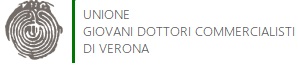 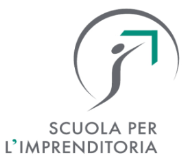 Scheda Adesione SCUOLA PER L’IMPRENDITORIA 2023Dati del partecipanteChiede
di partecipare al programma della Scuola per l’Imprenditoria Anno 2023.
Allega alla presente copia del bonifico della quota di partecipazione di € 460,00 + iva (€ 561,20 iva compresa) da versare sul c/c di As.co.Verona Servizi per le imprese Srl
IBAN: IT 39 F 08807 59860 000000037931 Banca di Verona - Cred.Coop.Cadidavid / Ag. Caselle di Sommacampagna.INVIARE TUTTO A: formazione@confcommercioverona.it   Dichiaradi utilizzare con buone maniere le strutture, le dotazioni e il materiale che verranno messi a disposizione durante la Scuola per l’Imprenditoria e di assumersi la responsabilità per danni a cose e/o luoghi che verranno arrecati. 
Il trattamento dei suoi dati personali avverrà secondo l’informativa clienti predisposta dal Titolare.
Data __________________________			Firma _______________________________INFORMATIVA SUL TRATTAMENTO DEI DATI PERSONALI Gentile Signore/a,la società As.co.Verona Servizi per le imprese Srl  con sede a Verona, Via Sommacampagna, 63 H, in qualità di Titolare del trattamento dei dati personali, ai sensi degli articoli 4, n. 7 e 24 del Regolamento UE 2016/679 del 27 aprile 2016 relativo alla protezione delle persone fisiche con riguardo al trattamento dei dati personali (di seguito, “Regolamento”), la informa, ai sensi dell’art. 13 del Codice e 13 e 14 del Regolamento, di essere titolare dei suoi dati e che questi verranno trattati in via manuale e/o con il supporto di mezzi informatici o telematici.FINALITÀ DEL TRATTAMENTO: adempiere ai vigenti obblighi amministrativi, contabili e fiscali.adempiere ad obblighi previsti dalla legge e/o dalla normativa comunitariapermettere la gestione amministrativa/contabile dell’aziendapermettere la gestione delle attività di acquisto beni e servizi ai fini aziendalipermettere la vendita/noleggio/fatturazione dei prodotti e/o l’erogazione di servizi attraverso il contatto diretto con il cliente o tramite interneteseguire obblighi derivanti dal contratto tra le partigestire eventuali reclami e contenziosiinviare promemoria relativi all’inizio dei corsi, materiale informativo o proposte commerciali, a mezzo posta, fax, e-mail, sms e whatsapppartecipare ad iniziative promozionali del Titolare quali concorsi, iniziative didattiche, eventi, ecc.OBBLIGATORIETÀ E FACOLTATIVITÀ DEL CONFERIMENTO DEI DATI E CONSEGUENZE IN CASO DI MANCATO CONFERIMENTOPer quanto indicato ai punti 1.a,1.b,1.c,1.d,1.e,1.f,1.g il conferimento dei dati è obbligatorio: in sua mancanza non è possibile soddisfare la richiesta dell’interessato. La mancanza del conferimento determina quindi la mancata prosecuzione del contratto o del processo di richiesta.Per quanto indicato ai punti 1.h e 1. i, il conferimento dei dati è facoltativo e non pregiudica in alcun modo i servizi richiesti, anche se il mancato conferimento al punto h comporterà l’impossibilità di svolgere il servizio di promemoria; il trattamento per le finalità indicate nei punti h e i avverrà solo con il vs. esplicito consenso.
 autorizza    non autorizza As.co.Verona Servizi per le imprese Srl  per le finalità al punto 1.h    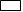       	       autorizza    non autorizza As.co.Verona Servizi per le imprese Srl  per le finalità al punto 1.i  COMUNICAZIONE E DIFFUSIONE DEI DATI PERSONALI PER IL PERSEGUIMENTO DELLE FINALITÀ PRIMARIE DEL TRATTAMENTOI dati potranno essere comunicati a qualsiasi altro terzo soggetto quando la comunicazione sia obbligatoria in forza di legge, ivi incluso l’ambito di prevenzione/repressione di qualsiasi attività illecita connessa all’accesso al Sito e/o all’invio di una richiesta. Con riferimento all’art. 13, comma 1, lettera (d) del Codice della privacy e all’art. 13, comma 1, lettera (e) del Regolamento, si procede alla indicazione dei soggetti o delle categorie di soggetti che possono venire a conoscenza dei dati personali dell’utente in qualità di responsabili o incaricati e si fornisce di seguito apposito elenco per categorie:Fornitori di terze parti per processare vs. informazioni personali al fine di poterla contattare direttamente solo se è stato fornito il consenso al punto h da parte dell’interessato.Incaricati e/o responsabili interni ed esterni individuati per iscritto dal Titolare ed ai quali sono state date specifiche istruzioni. I dati potranno essere soggetti a diffusione in occasione di riprese fotografiche e/o video effettuati durante gli eventi promozionali e formativi cui potrà partecipare, che comporteranno l’eventuale pubblicazione sui siti web e sulle pagine social collegati al Titolare. Tale diffusione avverrà solo con il vs. esplicito consenso.
 autorizza    non autorizza As.co.Verona Servizi per le imprese Srl  alla diffusione di riprese fotografiche e/o video     BASI GIURIDICHE DEL TRATTAMENTOSoddisfazione di richieste dell'interessato.Norme di legge fiscali.Consenso dell’interessato nei soli casi previsti che la riguardanoTRASFERIMENTO DATI IN PAESI EXTRA UENon è previsto, da parte del titolare, il trasferimento dei dati forniti dall’interessato in paesi non appartenenti alla UE.PERIODO DI CONSERVAZIONE DEI DATII dati di cui ai punti contenuti al punto 1 saranno conservati secondo quanto previsto dalle vigenti norme.I dati di cui ai punti 1.h e 1.i saranno conservati per un periodo massimo di n. 2  anni dalla data di raccolta del consenso da parte del titolare salvo richiesta esplicita da parte dell’interessato che intenda far valere il proprio diritto alla cancellazione (vedi sezione DIRITTI DELL’INTERESSATO).DIRITTI DELL’INTERESSATOL’interessato gode dei seguenti diritti:Diritto di accesso ai propri dati personali.Diritto di ottenere la rettifica o la cancellazione degli stessi o la limitazione del trattamento che lo riguardano.Diritto di opporsi al trattamento.Diritto alla portabilità dei dati.Diritto di revocare il consenso (fatti salvi i casi di adempimenti di obblighi di legge, o per l’esecuzione di un compito di interesse pubblico o connesso all’esercizio di pubblici poteri di cui è investito il titolare).Diritto di proporre reclamo all’autorità di controllo, ovvero il Garante della Privacy www.garanteprivacy.itPer esercitare i propri diritti o per revocare i consensi relativamente ai punti 1.h, 1.i e 3 l’interessato può rivolgersi al titolare al seguente indirizzo di posta elettronica: servizioprivacy@unionservices.it.PROCESSO DECISIONALE AUTOMATIZZATO, PROFILAZIONENon vengono effettuati trattamenti che prevedano processi decisionali automatizzati, compresa la profilazione.CONTATTI
Per esercitare i propri diritti e per qualsiasi informazione potete contattare il titolare al seguente indirizzo: servizioprivacy@unionservices.it.	
              FIRMA DELL’INTERESSATO PER PRESA VISIONE DELLA PRESENTE INFORMATIVA E CONFERMA DELLE EVENTUALI AUTORIZZAZIONI		__________________________________________________			DATA  ____ / ____ / ________privacy – rev. 13 febbraio 2020                                                                                                                          COGNOME E NOMELUOGO E DATA DI NASCITATELEFONO/CELLULAREEMAILRUOLO IN AZIENDADati per la fatturazioneRAGIONE SOCIALESEDE LEGALE (città/cap/via/n°)P.IVA E CF CODICE UNIVOCO/PECASSOCIAZIONE/ORDINE PROFESSIONALE (eventuale)